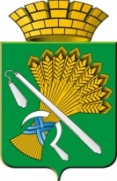 АДМИНИСТРАЦИЯ КАМЫШЛОВСКОГО ГОРОДСКОГО ОКРУГАП О С Т А Н О В Л Е Н И ЕПРОЕКТот __.__.2021  N ___Об утверждении Положения о Единой дежурно-диспетчерской службе (ЕДДС) Камышловского городского округаВ соответствии с Федеральным законом от 21 декабря 1994 года № 68-ФЗ «О защите населения и территорий от чрезвычайных ситуаций природного и техногенного характера», Указом Президента Российской Федерации от 28 декабря 2010 года № 1632 «О совершенствовании системы обеспечения вызова экстренных оперативных служб на территории Российской Федерации», постановлениями Правительства Российской Федерации от 24.03.1997 № 334 «О Порядке сбора и обмена в Российской Федерации информацией в области защиты населения и территорий от чрезвычайных ситуаций природного и техногенного характера», от 30.12.2003 № 794 «О единой государственной системе предупреждения и ликвидации чрезвычайных ситуаций»  (с изменениями и дополнениями от 12 октября 2020 г.), от 08 ноября 2013 года №1007 «О силах и средствах единой государственной системы предупреждения и ликвидации чрезвычайных ситуаций» (с изменениями и дополнениями от 17 апреля 2021 г.), от 21.11.2011 № 958 «О системе обеспечения вызова экстренных оперативных служб по единому номеру «112», распоряжением Правительства Российской Федерации от 03.12.2014 № 2446-р, национальным стандартом Российской Федерации ГОСТ Р 22.7.01-2021 «Безопасность в чрезвычайных ситуациях. Единая дежурно-диспетчерская служба. Основные положения», утвержденным приказом Федерального агентства по техническому регулированию и метрологии от 27.01.2021 № 25-ст «Об утверждении национального стандарта Российской Федерации», Типовым порядком обеспечения на муниципальном уровне едиными
дежурно-диспетчерскими службами муниципальных образований координации
деятельности органов повседневного управления единой государственной системы предупреждения и ликвидации чрезвычайных ситуаций и органов управления гражданской обороной,	организации информационного взаимодействия федеральных органов исполнительной власти, органов исполнительной власти субъектов Российской Федерации, органов местного самоуправления и организаций при решении задач в области защиты населения и территорий от чрезвычайных ситуаций и гражданской обороны, а также при осуществлении мер информационной поддержки принятия решений в области защиты населения и территорий от чрезвычайных ситуаций и гражданской обороны, одобренным протоколом заседания Правительственной комиссии по предупреждению и ликвидации чрезвычайных ситуаций и обеспечению пожарной безопасности от 13.08.2021 N° 3, Законом Свердловской области от 27 декабря 2004 года № 221-ОЗ «О защите населения и территорий от чрезвычайных ситуаций природного и техногенного характера в Свердловской области», постановлениями Правительства Свердловской области от 28.02.2005 № 139-ПП «О Свердловской областной подсистеме единой государственной системы предупреждения и ликвидации чрезвычайных ситуаций», от 04.02.2021 № 44-ПП «Об утверждении Порядка сбора и обмена информацией по вопросам защиты населения и территорий от чрезвычайных ситуаций природного , и техногенного характера на территории Свердловской области» и от 08.09.2021 № 573-ПП «О внесении изменений в постановление Правительства Свердловской области от 13.06.2019 № 358-ПП «О порядке функционирования единых дежурно-диспетчерских служб в Свердловской области», руководствуясь пунктом 29 статьи 6 Устава Камышловского городского округа, администрация Камышловского городского округа, в целях приведения в соответствие с требованиями нормативных документов, обеспечения функционирования, определения основных задач, функций и полномочий Единой дежурно-диспетчерской службы Камышловского городского округа, администрация Камышловского городского округа   ПОСТАНОВЛЯЕТ:1. Утвердить: Положение о Единой дежурно - диспетчерской службе (ЕДДС) Камышловского городского округа (прилагается).2. Директору муниципального казенного учреждения «Центр обеспечения деятельности администрации Камышловского городского округа» (далее-МКУ «ЦОДА КГО») Фадееву Д.Ю. в срок до 25.11.2021 года:- организовать деятельность Единой дежурно-диспетчерской службы Камышловского городского округа (далее - ЕДДС) в соответствии с утвержденным Положением;- привести штатное расписание ЕДДС и укомплектовать ЕДДС специалистами в соответствии с Перечнем и составом должностей ЕДДС, являющимся приложением № 1 к Типовому положению о единой дежурно-диспетчерской службе в Свердловской области, являющегося приложением к постановлению от 08.09.2021 № 573-ПП (далее – Типовое положение); - переработать документацию в ЕДДС- привести ЕДДС в соответствие требованиям Типового положения.3. Рекомендовать руководителям предприятий, организаций и учреждений независимо от форм собственности и ведомственной принадлежности, имеющих дежурные (диспетчерские) подразделения на территории Камышловского городского округа, в целях обеспечения функционирования подсистемы единой государственной системы предупреждения и ликвидации чрезвычайных ситуаций, противодействия угрозам техногенного и природного характера, а  также террористическим актам на территории Камышловского городского округа, в срок до 25.12.2021 года:- внести необходимые изменения в документы, определяющие работу аварийно-диспетчерских и дежурных диспетчерских служб;- заключить установленным порядком соглашения об осуществлении информационного обмена при решении задач предупреждения и ликвидации чрезвычайных ситуаций с ЕДДС.4. В рамках системы антикризисного управления обеспечить отработку и представление оперативных и планирующих документов ЕДДС в ФКУ «Центр управления в кризисных ситуациях Главного управления МЧС России по Свердловской области» (далее- ЦУКС). 5. Руководство по вопросам обеспечения хозяйственной деятельности, взаимодействия со структурными подразделениями администрации Камышловского городского округа возложить на директора МКУ «ЦОДА КГО». 6. Опубликовать настоящее постановление в газете «Камышловские известия» и на официальном сайте Камышловского городского округа в информационно-телекоммуникационной сети «Интернет».7. Постановление администрации Камышловского городского округа от 05.08.2019 года № 713 «Об утверждении Положения о Единой дежурно- диспетчерской службе (ЕДДС) Камышловского городского округа» считать утратившими силу. 8.  Контроль за исполнением постановления оставляю за собой. Глава Камышловского городского округа                                   А.В. ПоловниковПОЛОЖЕНИЕО ЕДИНОЙ ДЕЖУРНО-ДИСПЕТЧЕРСКОЙ СЛУЖБЕКАМЫШЛОВСКОГО ГОРОДСКОГО ОКРУГАГлава 1. Общие положенияНастоящее типовое положение определяет основные задачи, функции и полномочия единой дежурно-диспетчерской службы Камышловского городского округа (далее - ЕДДС) с учетом эксплуатации и развития системы обеспечения вызова экстренных оперативных служб по единому номеру "112" на территории Камышловского городского округа (далее - система-112), построения (внедрения), развития и эксплуатации на базе ЕДДС аппаратно-программного комплекса «Безопасный город» (далее — АПК «Безопасный город»).ЕДДС является органом повседневного управления Камышловского муниципального звена областной подсистемы единой государственной системы предупреждения и ликвидации чрезвычайных ситуаций (далее – КЗ РСЧС), обеспечивающим:деятельность органов местного самоуправления Камышловского городского округа в области защиты населения и территорий от чрезвычайных ситуаций (далее - ЧС);координацию деятельности органов повседневного управления КЗ РСЧС и гражданской обороны (далее - ГО), в том числе управления силами и средствами КЗ РСЧС и ГО;информационное взаимодействие территориальных органов федеральных органов исполнительной власти, исполнительных органов государственной власти Свердловской области, органов местного самоуправления и организаций при решении задач в области защиты населения и территорий Камышловского городского округа от ЧС и ГО, а также при осуществлении мер информационной поддержки принятия решений в области защиты населения и территорий от ЧС и ГО;управление силами и средствами, предназначенными и привлекаемыми для предупреждения и ликвидации ЧС, осуществления обмена информацией и оповещения населения при угрозе или возникновении ЧС.Кроме того, ЕДДС является базовой основой для построения и развития систем (сегментов) АПК «Безопасный город».Органами повседневного управления областной РСЧС для ЕДДС являются:центр управления в кризисных ситуациях Главного управления Министерства Российской Федерации по делам гражданской обороны, чрезвычайным ситуациям и ликвидации последствий стихийных бедствий по Свердловской области (далее – ЦУКС);ситуационно-кризисный центр Свердловской области государственного казенного учреждения «Территориальный центр мониторинга и реагирования на чрезвычайные ситуации в Свердловской области» (далее – СКЦ);        дежурно-диспетчерские службы исполнительных органов государственной власти Свердловской области.4. Постоянно действующим органом управления КЗ РСЧС для ЕДДС является орган, специально уполномоченный на решение задач в области защиты населения и территорий от чрезвычайных ситуаций 
и гражданской обороны - отдел гражданской обороны и пожарной безопасности администрации Камышловского городского округа (далее – отдел ГО и ПБ). 5. Координационным органом управления КЗ РСЧС для ЕДДС является комиссия по предупреждению и ликвидации чрезвычайных ситуаций и обеспечению пожарной безопасности Камышловского городского округа (далее – КЧС и ОПБ). 6. ЕДДС является вышестоящим органом для всех дежурно-диспетчерских служб, аварийно-диспетчерских служб, в том числе экстренных оперативных служб (далее – ДДС), организаций (объектов) расположенных на территории Камышловского городского округа по вопросам управления силами и средствами, сбора, обработки, анализа и обмена информацией, оповещения и информирования о чрезвычайных ситуациях (далее – ЧС), происшествиях, а также координирующим органом по вопросам их совместных действий при реагировании на ЧС (происшествия).7. Оперативное руководство ЕДДС в рамках системы антикризисного управления осуществляет ЦУКС.Общее руководство ЕДДС осуществляет глава Камышловского городского округа.Непосредственное руководство ЕДДС осуществляет начальник ЕДДС.8. ЕДДС Камышловского городского округа осуществляет свою деятельность на базе муниципального казенного учреждения «Центр обеспечения деятельности администрации Камышловского городского округа» (далее – МКУ «ЦОДА КГО»).9. ЕДДС включает в себя персонал ЕДДС, технические средства управления, связи и оповещения, а также комплекс средств автоматизации ЕДДС и автоматизированные рабочие места специалистов ЕДДС.10. Целями создания ЕДДС являются:1) повышение готовности органов местного самоуправления и служб Камышловского городского округа, расположенных на территории Свердловской области к реагированию на угрозы возникновения или возникновение ЧС (происшествий);2) обеспечение первичных мер по защите населения от ЧС (происшествий), пожарной безопасности на территории Камышловского городского округа, в том числе по обеспечению безопасности людей на водных объектах, охране их жизни и здоровья;3) снижение рисков и смягчение последствий ЧС (происшествий) природного и техногенного характера, заблаговременная подготовка к ведению ГО;4) поддержание в готовности к действиям органов повседневного управления КЗ РСЧС и органов управления ГО, предназначенных (выделяемых) для предупреждения и ликвидации ЧС (происшествий), решения задач в области ГО;5) повышение эффективности взаимодействия привлекаемых сил и средств КЗ РСЧС, в том числе экстренных оперативных служб, организаций (объектов), при их совместных действиях по предупреждению и ликвидации ЧС (происшествий);6) достижение согласованных действий органов повседневного управления областной РСЧС при выполнении мероприятий по предупреждению и ликвидации ЧС (происшествий) природного и техногенного характера, и органов управления ГО при подготовке к ведению и ведении ГО;7) обеспечение исполнения полномочий администрации Камышловского городского округа по организации и осуществлению мероприятий по ГО;8) осуществление мониторинга опасных природных явлений и техногенных процессов, способных привести к возникновению ЧС (происшествию), прогнозирования ЧС (происшествий), а также оценки их социально-экономических последствий;9) своевременное информирование органов повседневного управления областной РСЧС, КЗ РСЧС, органов управления ГО о прогнозируемых и возникших ЧС (происшествиях);10) обеспечение информационного обмена органов управления КЗ РСЧС в области защиты населения и территорий от ЧС (происшествий);
        11) обеспечение сбора и обмена информацией в области ГО.11. ЕДДС осуществляет свою деятельность во взаимодействии с ЦУКС, СКЦ, ДДС территориальных органов федеральных органов исполнительной власти Свердловской области, ДДС исполнительных органов государственной власти Свердловской области, органами ГО и ЧС, администрацией Камышловского городского округа, ДДС независимо от форм собственности, соседними ЕДДС по вопросам управления силами и средствами, сбора, обработки и обмена информацией, оповещения и информирования о ЧС (происшествиях) и совместных действиях при угрозе возникновения или возникновении ЧС (происшествий).Взаимодействие организуется на основе согласованных регламентов взаимодействия и подписанных соглашений об информационном взаимодействии с ЦУКС, СКЦ, ДДС территориальных органов федеральных органов исполнительной власти Свердловской области, ДДС исполнительных органов государственной власти Свердловской области, органами ГО и ЧС, администрацией Камышловского городского округа, ДДС, соседними ЕДДС и службами жизнеобеспечения на территории Камышловского городского округа.Для обеспечения обмена информацией при взаимодействии в ЕДДС разрабатываются инструкции об обмене информацией между ЦУКС, ДДС территориальных органов федеральных органов исполнительной власти Свердловской области, исполнительными органами государственной власти Свердловской области, СКЦ, органами ГО и ЧС, администрацией Камышловского городского округа, ДДС, соседними ЕДДС.12. ЕДДС в своей деятельности руководствуется Конституцией Российской Федерации, общепризнанными принципами и нормами международного права, международными договорами Российской Федерации, федеральными конституционными законами, федеральными законами, нормативными правовыми актами Президента Российской Федерации и Правительства Российской Федерации, Министерства Российской Федерации по делам гражданской обороны, чрезвычайным ситуациям и ликвидации последствий стихийных бедствий, а также нормативными правовыми актами Свердловской области, администрацией Камышловского городского округа, определяющими порядок обмена информацией при взаимодействии, и настоящим типовым положением.13. В соответствии с численностью населения ( до 50 тыс. человек) ЕДДС Камышловского городского округа относится к V категории.     14. Финансовое обеспечение деятельности, совершенствования и развития ЕДДС осуществляется за счет средств бюджета Камышловского городского округа и иных источников в соответствии с законодательством Российской Федерации.Глава 2. Основные задачи ЕДДСОсновными задачами ЕДДС являются:прием и передача сигналов оповещения ГО от вышестоящих органов управления областной РСЧС, сигналов на изменение режимов функционирования для органов управления и сил КЗ РСЧС;2) прием от населения, организаций, технических систем мониторинга безопасности среды обитания и правопорядка на территории Камышловского городского округа сообщений об угрозе или факте возникновения ЧС (происшествий);3) анализ и оценка достоверности поступающей информации, доведение ее до ДДС, в том числе экстренных оперативных служб, организаций (объектов), действующих на территории Камышловского городского округа, в компетенцию которых входит реагирование на принятое решение;4) сбор сведений о выполнении органами повседневного управления КЗ РСЧС и органами управления ГО мероприятий, проводимых при угрозе возникновения или возникновении ЧС (происшествия), а также при подготовке к ведению и ведении ГО;5) сбор, обработка и обмен между органами повседневного управления КЗ РСЧС и органами управления ГО информацией в области защиты населения и территорий от ЧС и ГО;6) своевременная корректировка соглашений и регламентов о реагировании на ЧС (происшествия) и информационном взаимодействии с ДДС, в том числе экстренными оперативными службами, организациями (объектами), действующими на территории Камышловского городского округа, по вопросам сбора, обработки, анализа и обмена информацией, оповещения и информирования об угрозе и возникновении ЧС (происшествий);7) участие в проведении учений и тренировок с органами повседневного управления КЗ РСЧС и органами управления ГО по выполнению возложенных на них задач;8) сбор и обработка данных, необходимых для подготовки и принятия управленческих решений по предупреждению и ликвидации ЧС (происшествий), а также контроль за исполнением принятых управленческих решений по предупреждению и ликвидации ЧС (происшествий);9) сбор от ДДС, служб контроля и наблюдения за окружающей средой, систем мониторинга безопасности среды обитания и правопорядка, действующих на территории Камышловского городского округа, информации об угрозе или факте возникновения ЧС (происшествия), сложившейся обстановке и действиях сил и средств по ликвидации ЧС (происшествий);10) обработка и анализ данных о ЧС (происшествиях), определение их масштаба и уточнение состава сил, привлекаемых для реагирования на ЧС (происшествие), их оповещение о переводе в один из режимов функционирования КЗ РСЧС;11) обобщение, оценка и контроль данных об обстановке, принятых мерах по ликвидации ЧС и реагированию на происшествия, подготовка и корректировка заранее разработанных и согласованных со службами, расположенными на территории Камышловского городского округа, вариантов управленческих решений по ликвидации ЧС (происшествий), принятие экстренных мер и необходимых решений в пределах своих полномочий;12) доведение до руководителей органов управления КЗ РСЧС, ДДС экстренных предупреждений об угрозе возникновения или возникновении ЧС (происшествий) на территории Камышловского городского округа;13) оповещение должностных лиц органов управления КЗ РСЧС на территории Камышловского городского округа, ДДС, действующих на территории Камышловского городского округа, об угрозе возникновения или возникновении ЧС (происшествий);14) информирование ДДС, руководителей сил и средств КЗ РСЧС, привлекаемых к ликвидации ЧС (происшествий), об обстановке, принятых и рекомендуемых мерах;15) доведение задач, поставленных вышестоящими органами управления областной РСЧС, до ДДС, сил и средств КЗ РСЧС, привлекаемых к ликвидации ЧС (происшествий), контроль их выполнения и организация взаимодействия;16) осуществление информирования населения Камышловского городского округа об угрозе возникновения или возникновении ЧС (происшествий), мерах и способах защиты от поражающих факторов источника ЧС (происшествия);17) осуществление своевременного оповещения населения Камышловского городского округа об угрозе возникновения или возникновении ЧС (происшествий);18) мониторинг, анализ, прогнозирование, оценка, контроль сложившейся обстановки на основе информации, поступающей от различных автоматизированных систем и оконечных устройств;19) управление силами и средствами, предназначенными и привлекаемыми для предупреждения и ликвидации ЧС (происшествий) на территории Камышловского городского округа;20) представление докладов (донесений) об угрозе или возникновении ЧС (происшествий), сложившейся обстановке, возможных вариантах решений и действиях по ликвидации ЧС (происшествий) на основе ранее подготовленных и согласованных планов вышестоящим органам управления РСЧС по подчиненности;21) предоставление оперативной информации о произошедших ЧС (происшествиях), ходе работ по их ликвидации и представление соответствующих докладов по подчиненности;22) прием и обработка вызовов (сообщений о происшествиях), поступающих по единому номеру "112";23) ввод в базу данных системы-112 вызовов (сообщений о происшествиях), поступающих по единому номеру "112";24) уточнение и корректировка действий, привлеченных ДДС по реагированию на вызовы (сообщения о происшествиях), поступившие по единому номеру "112";25) контроль результатов реагирования на вызовы (сообщения о происшествиях), поступившие по единому номеру "112";26) анализ информации в системе обеспечения вызова экстренных оперативных служб по единому номеру "112", полученной по результатам реагирования;27) автоматизированный сбор, обработка и анализ информации о потенциальных источниках возникновения ЧС (происшествий) природного, техногенного и биолого-социального характера, причинах их возникновения на муниципальном и межмуниципальном уровнях;28) прогнозирование и моделирование возможных сценариев развития оперативной обстановки (с детализацией муниципального (межмуниципального) уровня, населенного пункта, объекта), проведения превентивных мероприятий силами и средствами КЗ РСЧС, направленных на минимизацию последствий возможного ущерба;29) управление рисками ЧС (происшествий) и оценка эффективности реализации комплекса мер, направленных на предупреждение ЧС (происшествий) и снижение негативных последствий при их возникновении на территории Камышловского городского округа;30) мониторинг оперативной обстановки с использованием имеющихся информационных систем и ресурсов (в том числе ресурсов органов управления РСЧС), разработка моделей обстановки с учетом метеорологического прогноза и расчетных задач (программ);31) оценка уже сложившейся и возможной обстановки на основе сопоставления и анализа всей имеющейся информации, в том числе результатов прогнозирования, с реальными данными, полученными от автоматических (автоматизированных) систем мониторинга, а также от вышестоящих, взаимодействующих и подчиненных организаций;32) подготовка вариантов решений по проведению мероприятий по предупреждению и ликвидации ЧС (происшествий) и планирование их реализации, представление главе Камышловского городского округа подготовленных предложений;33) доведение принятых решений и разработанных планов до исполнителей, информирование заинтересованных вышестоящих и взаимодействующих организаций о сложившейся обстановке, выполняемых решениях и ходе проводимых мероприятий;34) контроль ликвидации последствий ЧС (происшествий), возникших на территории Камышловского городского округа;35) обеспечение мониторинга на территории Камышловского городского округа транспортных средств экстренных оперативных служб, служб коммунального хозяйства, образовательных организаций (школьных автобусов, автобусов, осуществляющих перевозку организованных групп детей), автотранспортных предприятий, осуществляющих перевозку людей, транспортных средств, осуществляющих перевозку опасных грузов и других транспортных средств, оснащенных аппаратурой спутниковой навигации ГЛОНАСС (ГЛОНАСС/GPS) и подключенных к региональной навигационно-информационной системе транспортного комплекса Свердловской области (далее - РНИС ТК СО), с целью обеспечения безопасности и осуществления оперативного межведомственного информационного взаимодействия и координации действий ДДС в случае инцидента для оказания помощи;36) предоставление информации в СКЦ о школьных автобусах (автобусах), осуществляющих перевозку организованных групп детей за пределами территории Камышловского городского округа.            Глава 3. Основные функции ЕДДСНа ЕДДС возлагаются следующие основные функции:обеспечение надежного, устойчивого, непрерывного и круглосуточного функционирования средств автоматизации и оборудования, установленного в ЕДДС и обеспечивающего ее функционирование;осуществление контроля за функционированием систем оповещения и информирования, систем мониторинга безопасности среды обитания и правопорядка и других систем, выведенных в ЕДДС;3) обеспечение приема и передачи сигналов оповещения ГО и сигналов на изменение режимов функционирования КЗ РСЧС;4) своевременное оповещение и информирование органов управления КЗ РСЧС, ДДС, организаций и населения Камышловского городского округа об угрозе возникновения или возникновении ЧС (происшествий);5) обеспечение круглосуточного приема сообщений о любых происшествиях, несущих информацию об угрозе или факте возникновения ЧС (происшествий) природного, техногенного или биолого-социального характера;6) осуществление сбора и обработки информации в области защиты населения и территории Камышловского городского округа от ЧС (происшествий);7) информирование взаимодействующих ДДС, привлекаемых к ликвидации ЧС (происшествия), сил и средств КЗ РСЧС об обстановке, принятых и рекомендуемых мерах;8) координация деятельности органов повседневного управления КЗ РСЧС и ГО, в том числе управления силами и средствами КЗ РСЧС, силами и средствами ГО;9) обеспечение информационного взаимодействия территориальных органов федеральных органов исполнительной власти, исполнительных органов государственной власти Свердловской области, администрации Камышловского городского округа и организаций при решении задач в области защиты населения и территорий от ЧС и ГО, а также при осуществлении мер информационной поддержки принятия решений в области защиты населения и территорий от ЧС и ГО;10) информационное обеспечение органов управления областной РСЧС;11) доведение задач, поставленных вышестоящими органами управления областной РСЧС, до соответствующих ДДС, экстренных оперативных служб Камышловского городского округа и организаций (объектов), контроль их выполнения и организация взаимодействия;12) обеспечение мониторинга транспортных средств экстренных оперативных служб, служб коммунального хозяйства, образовательных организаций (школьных автобусов, автобусов, осуществляющих перевозку организованных групп детей), автотранспортных предприятий, осуществляющих перевозку людей, транспортных средств, осуществляющих перевозку опасных грузов, и других транспортных средств на территории Камышловского городского округа;13) контроль за устранением последствий ЧС (происшествий) на территории Камышловского городского округа;14) участие в организации профессиональной подготовки и повышения квалификации специалистов ЕДДС для несения оперативного дежурства.Глава 4. Состав и структура ЕДДСЕДДС включает в себя: руководство ЕДДС, дежурно-диспетчерский персонал ЕДДС, средства управления, связи и оповещения, а также комплекс средств автоматизации ЕДДС и автоматизированные рабочие места специалистов ЕДДС.В состав руководства ЕДДС входят начальник (руководитель) ЕДДС, заместитель начальника (руководителя) ЕДДС – старший оперативный дежурный.В состав дежурно-диспетчерского персонала ЕДДС входят оперативный дежурный ЕДДС, помощники оперативного дежурного ЕДДС - специалисты по приему и обработке экстренных вызовов, инженер ЕДДС.Перечень и состав должностей ЕДДС определяются главой Камышловского городского округа.Перечень и состав должностей ЕДДС приведены в Приложении № 1 к настоящему Положению. Начальник (руководитель) ЕДДС назначается на должность и освобождается от должности   приказом директора МКУ «ЦОДА Камышловского городского округа» по согласованию с главой Камышловского городского округа.Комплектование ЕДДС работниками осуществляется руководителем ЕДДС по согласованию с главой Камышловского городского округа.Глава 5. Требования к руководству и дежурно-диспетчерскому персоналу ЕДДС19. Руководство и дежурно-диспетчерский персонал ЕДДС должны знать требования документов, регламентирующих их деятельность, и соблюдать их.
          20. Начальник (руководитель) ЕДДС:1) должен знать:нормативные правовые акты в области защиты населения и территорий;нормативные правовые акты и другие документы, регламентирующие порядок функционирования ЕДДС;риски возникновения ЧС (происшествий), характерные для территории Камышловского городского округа;административно-территориальное деление, границы, численность населения, географические, климатические и природные особенности обслуживаемой территории;структуру областной РСЧС, КЗ РСЧС, АПК «Безопасный город», системы оповещения, системы-112, аварийно-спасательных формирований, находящихся на территории Камышловского городского округа;состав сил и средств постоянной готовности КЗ РСЧС, администрации Камышловского городского округа находящихся на территории Камышловского городского округа, а также их задачи, порядок привлечения, дислокацию, назначение, тактико-технические характеристики специальной техники;организацию систем ДДС на территории Камышловского городского округа;зоны ответственности ЕДДС, зоны ответственности ДДС экстренного реагирования и взаимодействующих организаций, их адреса, полное наименование и характеристики;районы выезда пожарно-спасательных подразделений, наименование местностей и транспортных магистралей, имеющихся на территории Камышловского городского округа;дислокацию, назначение и тактико-технические характеристики техники, привлекаемой для ликвидации и предупреждения ЧС (происшествий), места размещения складов специальных средств спасения и пожаротушения;расположение на территории Камышловского городского округа потенциально опасных объектов, опасных производственных объектов, социально значимых объектов, объектов экономики, их адреса, полное наименование и характеристики;назначение, тактико-технические характеристики и порядок эксплуатации средств связи и другого оборудования, обеспечивающего функционирование ЕДДС;характеристику населенных пунктов и объектов, расположенных на соседних территориях;правила техники безопасности при использовании средств автоматизациии электрооборудования;функциональные обязанности и должностные инструкции;алгоритм действий в различных режимах функционирования;документы, определяющие действия по сигналам управления и оповещения;порядок информационного обмена;правила и порядок ведения документации;схему организации связи на территории Камышловского городского округа;правила электробезопасности при использовании средств телекоммуникации;состав, возможности, порядок функционирования комплекса средств связи, аппаратно-программного комплекса оповещения, средств автоматизации работы ЕДДС;состав и порядок функционирования АПК «Безопасный город»;состав и функционирование комплекса средств автоматизации и специального программного обеспечения системы-112;структуру и порядок функционирования ЕДДС;должен уметь:организовать функционирование ЕДДС и обеспечить выполнение задач, возложенных на ЕДДС;разрабатывать нормативно-методические документы, документацию по обеспечению функционирования, совершенствования и развития ЕДДС;организовать обеспечение и оснащение ЕДДС оборудованием и имуществом, необходимым для функционирования ЕДДС, и их правильную эксплуатацию;организовать повышение уровня знаний и умений дежурно-диспетчерского персонала ЕДДС, проводить занятия и тренировки по действиям при возникновении ЧС (происшествий), характерных для территории Камышловского городского округа;добиваться знания и исполнения дежурно-диспетчерским персоналом ЕДДС своих обязанностей;разрабатывать предложения по дальнейшему совершенствованию, развитию и повышению технической оснащенности ЕДДС;повышать уровень теоретической и практической подготовки.Квалификационные требования к начальнику (руководителю) ЕДДС:          образование высшее или среднее профессиональное;знание нормативных документов в области защиты населения и территорий;специальная подготовка по установленной программе;допуск к работе со сведениями, составляющими государственную тайну (при необходимости).21. Заместитель начальника (руководителя) ЕДДС - старший оперативный дежурный1) должен знать:нормативные правовые акты в области защиты населения и территорий;нормативные правовые акты и другие документы, регламентирующие порядок функционирования ЕДДС;риски возникновения ЧС (происшествий), характерные для территории Камышловского городского округа;административно-территориальное деление, границы, численность населения, географические, климатические и природные особенности территории Камышловского городского округа;структуру областной РСЧС, КЗ РСЧС, АПК «Безопасный город», системы оповещения, системы-112, адреса аварийно-спасательных формирований, находящихся на территории Камышловского городского округа;состав сил и средств постоянной готовности КЗ РСЧС, администрации Камышловского городского округа, находящихся на территории Камышловского городского округа, а также их задачи, порядок привлечения, дислокацию, назначение, тактико-технические характеристики специальной техники;организацию систем ДДС на территории Камышловского городского округа;зоны ответственности ЕДДС, зоны ответственности ДДС экстренного реагирования и взаимодействующих организаций, их адреса, полное наименование и характеристики;районы выезда пожарно-спасательных подразделений, наименование местностей и транспортных магистралей, имеющихся на территории Камышловского городского округа;дислокацию, назначение и тактико-технические характеристики техники, привлекаемой для ликвидации и предупреждения ЧС (происшествий), места размещения складов специальных средств спасения и пожаротушения;расположение на территории Камышловского городского округа потенциально опасных объектов, опасных производственных объектов, социально значимых объектов, объектов экономики, их адреса, полное наименование и характеристики;назначение, тактико-технические характеристики и порядок эксплуатации средств связи и другого оборудования, обеспечивающего функционирование ЕДДС;характеристику объектов и населенных пунктов, расположенных на соседних территориях;правила техники безопасности при использовании средств автоматизации и электрооборудования;функциональные обязанности и должностные инструкции;алгоритм действий в различных режимах функционирования;документы, определяющие действия по сигналам управления и оповещения;порядок информационного обмена;правила и порядок ведения документации;схему организации связи на территории Камышловского городского округа;правила электробезопасности при использовании средств телекоммуникации;состав, возможности, порядок функционирования комплекса средств связи, аппаратно-программного комплекса оповещения, средств автоматизации работы ЕДДС;состав и порядок функционирования АПК «Безопасный город»;состав и функционирование комплекса средств автоматизации и специального программного обеспечения системы-112;структуру и порядок функционирования ЕДДС;2) должен уметь:разрабатывать нормативно-методические документы, документацию по обеспечению функционирования, совершенствования и развития ЕДДС;осуществлять контроль за правильной эксплуатацией оборудования и имущества, обеспечивающих функционирование ЕДДС;повышать знания и умения дежурно-диспетчерского персонала ЕДДС;осуществлять контроль за выполнением дежурно-диспетчерским персоналом ЕДДС своих обязанностей;добиваться знания и исполнения дежурно-диспетчерским персоналом ЕДДС своих обязанностей;разрабатывать предложения по дальнейшему совершенствованию, развитию и повышению технической оснащенности ЕДДС;повышать уровень теоретической и практической подготовки дежурно-диспетчерского персонала ЕДДС;выполнять обязанности начальника (руководителя) ЕДДС в его отсутствие;выполнять обязанности оперативного дежурного ЕДДС (при необходимости).Квалификационные требования к заместителю начальника (руководителя) ЕДДС - старшему оперативному дежурному:образование высшее или среднее специальное;знание нормативных документов в области защиты населения и территорий;специальная подготовка по установленной программе;допуск к работе со сведениями, составляющими государственную тайну(при необходимости).22. Оперативный дежурный ЕДДС:должен знать:нормативные правовые акты в области защиты населения и территорий;нормативные правовые акты и другие документы, регламентирующие порядок функционирования ЕДДС;риски возникновения ЧС (происшествий), характерные для территории Камышловского городского округа;административно-территориальное деление, границы, численность населения, географические, климатические и природные особенности территории Камышловского городского округа;структуру областной РСЧС, КЗ РСЧС, АПК «Безопасный город», системы оповещения, системы-112, адреса аварийно-спасательных формирований, находящихся на территории Камышловского городского округа;состав сил и средств постоянной готовности КЗ РСЧС, находящихся на территории Камышловского городского округа, а также их задачи, порядок привлечения, дислокацию, назначение, тактико-технические характеристики специальной техники;организацию систем ДДС на территории Камышловского городского округа;зоны ответственности ЕДДС, зоны ответственности ДДС экстренного реагирования и взаимодействующих организаций, их адреса, полное наименование и характеристики;районы выезда пожарно-спасательных подразделений, наименование местностей и транспортных магистралей, имеющихся на территории Камышловского городского округа;дислокацию, назначение и тактико-технические характеристики техники, привлекаемой для ликвидации и предупреждения ЧС (происшествий), места размещения складов специальных средств спасения и пожаротушения;расположение на территории Камышловского городского округа потенциально опасных объектов, опасных производственных объектов, социально значимых объектов, объектов экономики, их адреса, полное наименование и характеристики;назначение, тактико-технические характеристики и порядок эксплуатации средств связи и другого оборудования, обеспечивающего функционирование ЕДДС;характеристику объектов и населенных пунктов, расположенных на соседних территориях;правила техники безопасности при использовании средств автоматизации и электрооборудования;функциональные обязанности и должностные инструкции;алгоритм действий в различных режимах функционирования;документы, определяющие действия по сигналам управления и оповещения;порядок информационного обмена;правила и порядок ведения документации;схему организации связи на территории Камышловского городского округа;правила электробезопасности при использовании средств телекоммуникации;состав, возможности, порядок функционирования комплекса средств связи, аппаратно-программного комплекса оповещения, средств автоматизации работы ЕДДС;состав и порядок функционирования АПК «Безопасный город»;состав и функционирование комплекса средств автоматизации и специального программного обеспечения системы-112;структуру и порядок функционирования ЕДДС;должен уметь:организовать работу оперативной дежурной смены ЕДДС;осуществлять контроль за выполнением служебных обязанностей оперативной дежурной сменой ЕДДС;проводить мониторинг состояния общественной безопасности, правопорядка и угроз среды обитания населения (природного, техногенного, биолого-социального, экологического и другого характера) на территории Камышловского городского округа;осуществлять сбор и обработку оперативной информации о фактах или угрозе возникновения ЧС (происшествия);делать прогнозы развития обстановки;проводить анализ и оценку достоверности поступающей информации;быстро готовить управленческие, организационные и планирующие документы;организовывать взаимодействие с вышестоящими органами управления областной РСЧС, ДДС при реагировании на ЧС (происшествия);обеспечить оперативное руководство, управление и координацию органов управления и сил КЗ РСЧС;
      осуществлять постоянный мониторинг средств массовой информации в информационно-телекоммуникационной сети «Интернет» (далее — сеть Интернет);использовать все функции телекоммуникационного оборудования и оргтехники, в том числе установленного комплекта видео-конференц-связи;применять данные геоинформационных систем и расчетных задач;быстро и качественно работать с основными офисными приложениями (Word, Excel, PowerPoint) для подготовки управленческих, организационных и планирующих документов, расчетов, графиков, диаграмм, презентационных, картографических материалов, схем и планов;безошибочно набирать на клавиатуре текст со скоростью не менее 120 символов в минуту;четко говорить по радиостанции и телефону с одновременной работой за компьютером;своевременно формировать установленный комплект документов по вводной (в рамках мероприятий оперативной подготовки) или ЧС (происшествию);в соответствии с установленными временными нормативами готовить оперативные расчеты, доклады, отчетные документы;информировать главу Камышловского городского округа, руководство органов управления, руководителей сил и средств, участвующих в ликвидации ЧС (происшествия);информировать и оповещать население;эффективно использовать информационные ресурсы ЕДДС;повышать уровень теоретической и практической подготовки.Квалификационные требования к оперативному дежурному ЕДДС:образование высшее или среднее специальное;знание нормативных документов в области защиты населения и территорий, определяющих функционирование ЕДДС, АПК «Безопасный город», системы оповещения и системы-112;умение работать на компьютере на уровне уверенного пользователя с основными офисными приложениями (Word, Excel, PowerPoint), умение пользоваться электронной почтой, сетью Интернет;умение пользоваться программными средствами, используемыми в деятельности ЕДДС;умение пользоваться техническими средствами, установленными в ЕДДС;специальная подготовка по установленной программе;допуск к работе со сведениями, составляющими государственную тайну (при необходимости).Оперативному дежурному ЕДДС запрещено:вести телефонные переговоры, не связанные с выполнением должностных обязанностей;предоставлять какую-либо информацию средствам массовой информации и посторонним лицам без указания главы Камышловского городского округа;допускать в помещения ЕДДС посторонних лиц;отлучаться с места несения оперативного дежурства без разрешения начальника (руководителя) ЕДДС;использовать оборудование и технические средства ЕДДС не по назначению;выполнять работу, не предусмотренную должностными обязанностями и инструкциями.23. Помощник оперативного дежурного ЕДДС - специалист по приему и обработке экстренных вызовов:должен знать:законодательство Российской Федерации и законодательство Свердловской области, нормативные правовые акты в области гражданской обороны, защиты населения и территорий от чрезвычайных ситуаций природного и техногенного характера;нормативные правовые акты, определяющие функционирование системы-112;методические и нормативные документы, касающиеся организации системы-112, организации деятельности ДДС, информационного обмена и межведомственного взаимодействия;административно-территориальное деление, численность населения, географические, климатические и природные особенности территории Камышловского городского округа;организацию систем ДДС, расположенных на территории Камышловского городского округа, их зоны территориальной ответственности;состав и функционирование комплекса средств автоматизации, общесистемного и специального программного обеспечения системы-112;основные сведения о транспортной инфраструктуре на территории Камышловского городского округа;названия и расположение основных мест массового пребывания людей, зон отдыха, водных объектов, опасных производственных объектов, расположенных на территории Камышловского городского округа;правила русской письменной и устной речи;этические нормы общения, речевой и деловой этикет;правила опроса заявителей в зависимости от категории (типа) вызова (сообщения о происшествии) с целью определения повода обращения, уточнения признаков происшествия и принятия решения о необходимости привлечения экстренных оперативных и (или) аварийных служб;особенности информационного взаимодействия с ДДС при обработке комплексных происшествий;характеристику возможных угроз и ЧС (происшествий);правила электробезопасности при использовании средств телекоммуникации, применяемых для приема экстренных вызовов;должен уметь:идентифицировать язык абонента, если абонент разговаривает на одном из иностранных языков, входящих в перечень языков, обслуживаемых центром обработки вызовов системы-112;выбирать алгоритм опроса заявителя в зависимости от типа происшествия и следовать ему;кратко и понятно формулировать вопросы для получения информации, находить понятные заявителю формулировки, задавать наводящие вопросы;оценивать и учитывать психологическое состояние заявителя, корректно противостоять психологическому давлению с его стороны;использовать невербальные атрибуты речи: интонацию, темп, силу голоса;определять адрес (место) происшествия со слов заявителя и (или) с использованием систем позиционирования, электронных и печатных карт, по ориентирам и объектам;использовать резервные информационные ресурсы, хранимые в печатном виде (при сбоях в работе аппаратно-программных средств);пользоваться топографической картой для определения района возможного местонахождения потерявшегося человека;формулировать данные для регистрации происшествия на основании полученной от заявителя информации, не допуская собственной интерпретации полученных сведений;фиксировать одновременно с опросом заявителя сведения по существу вызова, характеристики происшествия, адрес (место) чрезвычайного события, контактные данные заявителя;применять аппаратно-программные средства, предназначенные для приема экстренных вызовов (сообщений о происшествиях);использовать гарнитуру при приеме информации;управлять вызовом с использованием функциональных возможностей телефонии;набирать текст на клавиатуре со скоростью не менее 120 символов в минуту.Квалификационные требования к помощнику оперативного дежурного ЕДДС - специалисту по приему и обработке экстренных вызовов:образование высшее или среднее специальное;знание нормативных документов, определяющих функционирование ЕДДС и системы-112;специальная подготовка по установленной программе;умение работать на компьютере на уровне уверенного пользователя (знание операционной системы Microsoft Windows, основных офисных (Word, Excel, PowerPoint) или эквивалентных приложений), умение пользоваться электронной почтой, сетью Интернет и информационно-справочными ресурсами.Помощнику оперативного дежурного ЕДДС - специалисту по приему и обработке экстренных вызовов запрещено:вести телефонные переговоры, не связанные с выполнением должностных обязанностей;предоставлять какую-либо информацию средствам массовой информации и посторонним лицам без указания главы Камышловского городского округа;отлучаться с места несения оперативного дежурства без разрешения начальника (руководителя) ЕДДС;использовать оборудование и технические средства ЕДДС не по назначению;выполнять работу, не предусмотренную должностными обязанностями и инструкциями.24. Инженер ЕДДС:1) должен знать:руководящие и нормативные документы, регламентирующие методы разработки алгоритмов и программ использования вычислительной техники при обработке информации;основные принципы структурного программирования;виды программного обеспечения;технико-эксплуатационные характеристики, конструктивные особенности, назначение и режимы работы электронно-вычислительных машин, правила их технической эксплуатации;технологию автоматической обработки информации;виды технических носителей информации;правила технического обслуживания и ремонта оборудования;основы и принципы построения локальных вычислительных сетей;основы и принципы функционирования систем электрооборудования;основы и принципы функционирования программного обеспечения;основы и принципы информационной безопасности;правила оформления и ведения технической документации;основы трудового законодательства Российской Федерации;основы организации труда;правила и нормы охраны труда, техники безопасности и противопожарной защиты;2) должен уметь:работать с оборудованием автоматизированных рабочих мест;работать с программным обеспечением и информационными системами;проводить работы по техническому обслуживанию и ремонту оборудования;работать с электрооборудованием;оформлять и вести техническую документацию.Квалификационные требования к инженеру ЕДДС:образование высшее или среднее техническое;знание работы с оборудованием автоматизированных рабочих мест, программным обеспечением и информационными системами;знание работы по техническому обслуживанию и ремонту оборудования.25. К персоналу ЕДДС по решению главы Камышловского городского округа, могут предъявляться дополнительные требования.Глава 6. Порядок размещения ЕДДС26. Помещения (места) для персонала оперативной дежурной смены ЕДДС размещаются и оборудуются с учетом обеспечения удобства исполнения ими должностных обязанностей.Пункт управления ЕДДС представляет собой рабочие помещения для руководства и оперативной дежурной смены ЕДДС, оснащенные необходимыми техническими средствами и документацией.ЕДДС Камышловского городского округа размещается в городе Камышлове, улица Карла Маркса, дом 56 в помещениях Комитета по управлению имуществом и земельными ресурсами администрации Камышловского городского округа.27. Для размещения ЕДДС должны быть предусмотрены следующие помещения:1) комната руководителя ЕДДС;2) комната инженера ЕДДС;3) зал оперативной дежурной смены ЕДДС;4) комната для приема пищи;5) комната отдыха;6) комната для размещения серверного оборудования;7) комната для умывания и туалет.Требования к содержанию помещений приведены в приложении N 2 к настоящему типовому положению.Глава 7. Требования к оборудованию ЕДДС28. В целях обеспечения приема и передачи документов управления, обмена всеми видами информации с вышестоящими, взаимодействующими органами управления РСЧС в установленные сроки и с требуемым качеством, доведения сигналов оповещения до органов управления КЗ РСЧС, главы Камышловского городского округа, и населения в ЕДДС должна быть создана информационно-телекоммуникационная инфраструктура с соответствующим уровнем информационной безопасности, которая включает в себя:комплекс средств автоматизации ЕДДС, включающий:систему хранения, обработки и передачи данных;систему видео-конференц-связи;систему видеоотображения информации (в том числе видеокамеру с микрофоном);систему мониторинга стационарных объектов и подвижных транспортных средств;автоматизированные рабочие места;метеостанцию;систему связи и оповещения, включающую:систему телефонной связи;средства регистрации (записи) входящих и исходящих переговоров, а также определение номера звонящего абонента;систему радиосвязи;систему оповещения должностных лиц и населения;систему внутренней связи;систему приема сигналов оповещения и боевого управления;систему резервного электроснабжения;специализированное программное обеспечение, позволяющее оперативной дежурной смене ЕДДС выполнять задачи по предназначению;автоматизированные рабочие места оперативной дежурной смены ЕДДС.29. Информационно-телекоммуникационная инфраструктура должна обеспечивать выполнение задач, возложенных на ЕДДС, в круглосуточном режиме. Конструктивные решения по установке и монтажу технических средств в помещениях ЕДДС выбираются с учетом минимизации влияния внешних воздействий на технические средства с целью достижения устойчивости функционирования ЕДДС в условиях ЧС (происшествий), в том числе и в военное время.30. В ЕДДС должны быть организованы:1) основные и резервные каналы связи с ЦУКС, СКЦ, органами ГО и ЧС, ДДС, потенциально опасными объектами, объектами с опасным производством, объектами с массовым пребыванием людей, расположенными на территории Камышловского городского округа, ЕДДС соседних территорий;2) канал для видео-конференц-связи с ЦУКС, СКЦ.Средства связи должны обеспечивать сопряжение с сетью связи общего пользования.31. Комплекс средств автоматизации ЕДДС (далее - КСА ЕДДС) предназначен для обеспечения автоматизированного выполнения оперативной дежурной сменой ЕДДС следующих функций:1) своевременное предоставление главе Камышловского городского округа достоверной и актуальной информации об угрозе возникновения ЧС (происшествий) на территории Камышловского городского округа;2) оперативная подготовка и доведение до исполнителей обоснованных и согласованных предложений для принятия управленческих решений по предупреждению и ликвидации ЧС (происшествий);3) накопление и обновление социально-экономических, природно-географических, демографических и других данных о Камышловском городском округе, органах управления (в том числе их дежурно-диспетчерских служб), силах и средствах постоянной готовности, потенциально опасных объектах, критически важных объектах, объектах транспортной инфраструктуры и среды обитания, возможных и планируемых мероприятиях по предупреждению и ликвидации ЧС (происшествий);4) сбор и передача данных об угрозе и факте возникновения ЧС (происшествия), сложившейся обстановке и действиях сил и средств, привлекаемых к ликвидации ЧС (происшествия);5) мониторинг, анализ, прогнозирование, оценка и контроль сложившейся обстановки на основе информации, поступающей от различных автоматизированных систем и оконечных устройств;6) подготовка данных для принятия решений по предупреждению и ликвидации ЧС (происшествий), их отображение на электронной (цифровой карте) территории Камышловского городского округа;7) представление требуемых данных вышестоящим, взаимодействующим органам управления РСЧС;8) создание и ведение информационно-справочных систем и баз данных (в том числе автоматизированных), паспортов территорий и объектов в электронном виде (в том числе в автоматизированной информационной управляющей системе РСЧС) согласно перечню и формам, утверждаемым ГУ МЧС России по Свердловской области.32. КСА ЕДДС должен сопрягаться с:1) автоматизированной информационно-управляющей системой областной РСЧС (далее - АИУС РСЧС);2) автоматизированными системами взаимодействующих ДДС;3) системой-112;4) системой оповещения должностных лиц и населения Камышловского городского округа;5) системами мониторинга, включая системы видеонаблюдения, фотовидеофиксации нарушений правил дорожного движения, пожарных и тревожных сигнализаций, поисково-навигационные системы ГЛОНАСС или ГЛОНАСС/GPS и системы мониторинга объектов жилищно-коммунального хозяйства;
          6) информационно-аналитическими системами; 7) системами АПК «Безопасный город» и «Умный регион»;
  8) другими существующими и перспективными системами.
          33. В состав КСА ЕДДС должны входить:1) автоматизированные рабочие места для:оперативного дежурного ЕДДС (по количеству специалистов в оперативной дежурной смене);помощника оперативного дежурного ЕДДС - специалиста по приему и обработке экстренных вызовов (по количеству специалистов в оперативной дежурной смене);управления системой оповещения и информирования;2) телефонные аппараты (на каждое автоматизированное рабочее место);3) микротелефонные гарнитуры (по количеству специалистов в оперативной дежурной смене);4) система записи телефонных переговоров;5) средства регистрации (записи) входящих и исходящих переговоров, а также определения номера звонящего абонента;6) средства радиосвязи (радиостанции с ультракороткими и короткими волнами);7) система оповещения должностных лиц и населения Камышловского городского округа;8) серверное оборудование;9) комплект оргтехники (принтер, сканер);10) система видеоотображения информации;11) система видео-конференц-связи;12) метеостанция;13) система приема информации от аппаратуры, установленной на транспортных средствах экстренных оперативных служб, служб коммунального хозяйства, образовательных организаций (школьных автобусах, автобусах, осуществляющих перевозку организованных групп детей), автотранспортных предприятий, осуществляющих перевозку людей, транспортных средствах, оснащенных аппаратурой спутниковой навигации ГЛОНАСС (ГЛОНАСС/GPS) и подключенных к РНИС ТК СО;
          14) прибор радиационного контроля;15) источники бесперебойного электропитания (на каждое автоматизированное рабочее место);Требования к КСА ЕДДС приведены в приложении N 3 к настоящему типовому положению.Глава 8. Требования к документации ЕДДС34. Минимальный состав документации ЕДДС включает в себя:1) нормативные правовые акты Российской Федерации, Свердловской области по вопросам гражданской обороны, защиты населения и территорий от ЧС (происшествий) природного и техногенного характера, пожарной безопасности, по вопросам сбора и обмена информацией о ЧС (происшествиях), а также по вопросам функционирования ЕДДС;2) постановление администрации Камышловского городского округа о создании ЕДДС;3) положение о ЕДДС, утвержденное постановлением администрации Камышловского городского округа;4) штатное расписание ЕДДС;5) регламенты взаимодействия и соглашения об информационном взаимодействии с ЦУКС, СКЦ, дежурно-диспетчерскими службами исполнительных органов государственной власти Свердловской области, органами ГО и ЧС, ДДС, соседними ЕДДС и службами жизнеобеспечения Камышловского городского округа;6) журнал учета полученной и переданной информации, полученных и переданных распоряжений, и сигналов;7) журнал оперативного дежурства;8) инструкции по действиям дежурно-диспетчерского персонала ЕДДС при получении информации (сообщений) об угрозе возникновения или возникновении ЧС (происшествий), в том числе по единому номеру «112», и от систем мониторинга безопасности среды обитания и правопорядка на территории Камышловского городского округа;9) инструкции о несении дежурства в повседневной деятельности, в режимах повышенной готовности и ЧС (происшествиях);10) план реагирования ЕДДС на вероятные ЧС (происшествия);11) варианты управленческих решений по ликвидации ЧС (происшествий), согласованных со службами жизнеобеспечения на территории Камышловского городского округа;12) план взаимодействия ЕДДС с ДДС при ЧС (происшествиях), ликвидации пожаров на территории Камышловского городского округа;13) инструкции по действиям дежурно-диспетчерского персонала ЕДДС при получении информации по линии взаимодействующих ДДС;14) аварийные и аварийные медицинские карточки на все химические опасные вещества и радиационные грузы, перечни радиационных, химических, биологически опасных объектов с прогнозируемыми последствиями ЧС (происшествий);15) инструкции по мерам пожарной безопасности и охране труда;
          16) схемы и списки оповещения органов управления областной РСЧС, КЗ РСЧС, руководящего состава Камышловского городского округа, сил и средств на территории Камышловского городского округа, предназначенных и выделяемых (привлекаемых) для предупреждения и ликвидации ЧС (происшествий);17) паспорта безопасности обслуживаемой территории, потенциально опасных объектов;18) паспорта состояния комплексной безопасности объектов социальной защиты населения, здравоохранения и образования;19) план проведения инструктажа оперативной дежурной смены перед заступлением на дежурство;20) ежедневный план работы оперативного дежурного;21) графики дежурства оперативных дежурных смен;22) схемы управления и вызова;23) схема системы оповещения Камышловского городского округа;24) телефонные справочники;25) документы по подготовке дежурно-диспетчерского персонала ЕДДС;26) формализованные бланки отрабатываемых документов с заранее заготовленной постоянной частью текста;27) суточный расчет сил и средств КЗ РСЧС на территории Камышловского городского округа;28) расчет сил и средств на территории Камышловского городского округа, привлекаемых к ликвидации ЧС (происшествий);29) инструкции по обмену информацией с ЦУКС, СКЦ, дежурно-диспетчерскими службами исполнительных органов государственной власти Свердловской области, ДДС, расположенными на территории Камышловского городского округа, соседними ЕДДС при угрозе возникновения и возникновении ЧС (происшествий);30) документы на паводкоопасный период;31) документы на пожароопасный период;32) отчетные документы о планируемых и проведенных тренировках, командно-штабных учениях, командно-штабных тренировках по организации управления мероприятиями по защите населения и территорий, ликвидации последствий ЧС (происшествий) природного и техногенного характера;33) рабочая карта оперативной дежурной смены на карте Свердловской области (в том числе в электронном виде);34) рабочая карта оперативной дежурной смены на карте Камышловского городского округа (в том числе в электронном виде);35) документ (акт с протоколом) о допуске персонала оперативной дежурной смены к дежурству;36) схема взаимодействия;37) схема оповещения;38) распорядок дня;39) опись документации.Глава 9. Порядок функционирования ЕДДС35. Для обеспечения своевременного и эффективного реагирования на полученную информацию (сообщения) об угрозе возникновения или о возникновении ЧС (происшествий) в ЕДДС организуется круглосуточное дежурство оперативной дежурной смены.36. ЕДДС при функционировании должна:1) обеспечить оповещение сил КЗ РСЧС, ДДС, привлекаемых к ликвидации ЧС (происшествий);2) обеспечить взаимодействие с руководителями соответствующих служб с целью немедленного направления к месту ЧС (происшествия) сил и средств КЗ РСЧС;3) обеспечить координацию действий сил и средств КЗ РСЧС, ДДС, действующих на территории Камышловского городского округа, по предотвращению или ликвидации ЧС (происшествий);4) по решению главы Камышловского городского округа, обеспечить своевременное оповещение населения Камышловского городского округа об угрозе возникновения или возникновении ЧС (происшествия);5) самостоятельно принимать необходимые решения по защите и спасению людей (в рамках своих полномочий), если возникшая обстановка не дает возможности для согласования экстренных действий с вышестоящими органами управления;6) осуществлять сбор сведений о выполнении органами повседневного управления КЗ РСЧС и органами управления ГО мероприятий, проводимых при угрозе возникновения или возникновении ЧС (происшествия), а также при подготовке к ведению и ведении ГО;7) осуществлять сбор, обработку и обмен между органами повседневного управления КЗ РСЧС и органами управления ГО информацией в области защиты населения и территорий от ЧС (происшествий) и ГО;8) принимать участие в проведении учений и тренировок с органами повседневного управления КЗ РСЧС и органами управления ГО по выполнению возложенных на них задач.Прием в ЕДДС информации (сообщений) об угрозе или факте возникновения ЧС (происшествий) от населения, организаций, ДДС проводится по всем имеющимся видам и каналам связи, в том числе по номеру телефона ЕДДС и единому номеру «112», а также от сигнальных систем, систем мониторинга и других технических систем. Информация (сообщения) об угрозе или факте возникновения ЧС (происшествий) принимаются, регистрируются и обрабатываются дежурно-диспетчерским персоналом ЕДДС.Начало формыКонец формыГлава 10. Режимы функционирования ЕДДС37. ЕДДС функционирует в следующих режимах:1) повседневной деятельности (при отсутствии угрозы возникновения ЧС (происшествия));2) повышенной готовности (при угрозе возникновения ЧС (происшествия));3) чрезвычайной ситуации (при возникновении и ликвидации ЧС (происшествия)).Режим функционирования ЕДДС устанавливается главой Камышловского городского округа.38. В режиме повседневной деятельности ЕДДС осуществляет круглосуточное дежурство, находясь в готовности к экстренному реагированию на угрозу возникновения или возникновение ЧС (происшествий).В состав оперативной дежурной смены ЕДДС должны быть включены минимум три сотрудника: оперативный дежурный ЕДДС и два помощника оперативного дежурного ЕДДС - специалиста по приему и обработке экстренных вызовов.В режиме повседневной деятельности ЕДДС обеспечивает:координацию деятельности органов повседневного управления КЗ РСЧС, находящихся на территории Камышловского городского округа;прием от населения, ДДС, организаций и органов повседневного управления областной РСЧС информации (сообщений) об угрозе или факте возникновения ЧС (происшествий);доведение полученной информации об угрозе или факте возникновения ЧС (происшествий) до ДДС, в компетенцию которых входит реагирование на ЧС (происшествие);сбор, обработку и обмен информацией в области защиты населения и обслуживаемой территории от ЧС (происшествий) и обеспечения пожарной безопасности;обобщение и анализ информации о ЧС (происшествиях) за сутки дежурства и представление соответствующих докладов по подчиненности;поддержание в готовности к применению КСА ЕДДС, системы оповещения и информирования населения Камышловского городского округа, системы мониторинга безопасности среды обитания и правопорядка, системы-112 и средств связи;передачу информации об угрозе возникновения или возникновении ЧС (происшествий) по подчиненности, в первоочередном порядке председателю КЧС и ОПБ, руководителю ГО, в ДДС экстренных оперативных служб, которые необходимо направить к месту ЧС (происшествия), в ЦУКС и СКЦ;по решению главы Камышловского городского округа (председателя КЧС), информирование населения об угрозе возникновения ЧС (происшествия) и порядке действий при ЧС (происшествии);получение и анализ данных от систем мониторинга безопасности среды обитания и правопорядка, информация от которых выведена в ЕДДС, контроль за обстановкой на территории Камышловского городского округа, состоянием потенциально опасных объектов, опасных производственных объектов, а также за состоянием окружающей среды, в том числе от АПК «Безопасный город»;10) внесение необходимых изменений в базу данных, а также в структуру и содержание оперативных документов по реагированию ЕДДС на ЧС (происшествия);
          11) разработку, корректировку и согласование с ДДС, расположенными на территории Камышловского городского округа, регламентов и соглашений о реагировании на ЧС (происшествия) и информационном взаимодействии;
          12) контроль за своевременным устранением неисправностей и аварий на системах жизнеобеспечения на территории Камышловского городского округа;
    13) уточнение и корректировку действий ДДС, привлеченных к реагированию на вызовы (сообщения о происшествиях), поступивших по единому номеру «112»;14) контроль результатов реагирования на вызовы (сообщения о происшествиях), поступивших по единому номеру «112» с территории Камышловского городского округа;15) прием и обработку вызовов (сообщений о происшествиях), поступающих по единому номеру «112» с территории Камышловского городского округа, а также анализ информации, полученной по результатам реагирования;16) направление в органы управления КЗ РСЧС по принадлежности прогнозов, полученных от ЦУКС, об угрозах возникновения ЧС (происшествий) и модели развития обстановки по неблагоприятному прогнозу в пределах территории Камышловского городского округа;17) ежедневную корректировку электронных паспортов обслуживаемых территорий (объектов) согласно разработанному графику плановых проверок и корректировки электронных паспортов территорий (объектов).ДДС, расположенные на территории Камышловского городского округа, в режиме повседневной деятельности действуют в соответствии со своими инструкциями, заключенными с ЕДДС соглашениями о взаимодействии и своевременно предоставляют в ЕДДС оперативную информацию о текущей обстановке, угрозе ЧС (происшествия), а также о ходе и окончании проведения работ по ликвидации ЧС (происшествия).Сообщения, поступившие в ДДС и идентифицированные как сообщения об угрозе возникновения или возникновении ЧС (происшествий), в первоочередном порядке передаются в ЕДДС. Информацию об угрозе возникновения или возникновении ЧС (происшествия) ЕДДС незамедлительно передает в ЦУКС и СКЦ.Сообщения о ЧС (происшествиях), которые не относятся к сфере ответственности принявшей их ДДС, незамедлительно передаются в соответствующие ДДС по предназначению.39. В режим повышенной готовности ЕДДС переводится при угрозе возникновения ЧС (происшествий). В режим повышенной готовности ЕДДС переводится решением главы Камышловского городского округа (председателем КЧС и ОПБ). В режиме повышенной готовности ЕДДС дополнительно обеспечивает:взаимодействие с руководителями соответствующих служб по вопросам подготовки сил и средств КЗ РСЧС, ДДС к действиям в случае возникновения ЧС (происшествий);оповещение и персональный вызов должностных лиц администрации Камышловского городского округа, должностных лиц КЧС и ОПБ, КЗ РСЧС;передачу информации об угрозе возникновения ЧС (происшествия) по подчиненности, в первоочередном порядке - председателю КЧС и ОПБ, начальнику отдела ГО и ПБ администрации Камышловского городского округа (далее- отдел ГО и ПБ), в ДДС экстренных оперативных служб, которые необходимо направить к месту ЧС (происшествия), в ЦУКС и СКЦ;участие в корректировке планов взаимодействия с соответствующими ДДС, силами и средствами, действующими на территории Камышловского городского округа в целях предотвращения ЧС (происшествия);постоянный контроль за выполнением органами повседневного управления КЗ РСЧС, действующими на территории Камышловского городского округа, мероприятий по предупреждению ЧС на территории Камышловского городского округа;корректировку электронных паспортов территории Камышловского городского округа (объектов) и представление их в ЦУКС;направление в ЦУКС сведений о проведенных превентивных мероприятиях в соответствии с полученным прогнозом возможных ЧС или оперативным предупреждением о прохождении комплекса опасных и неблагоприятных метеорологических явлений;получение и анализ данных наблюдения и контроля за обстановкой на территории Камышловского городского округа, потенциально опасных объектах, опасных производственных объектах, а также за состоянием окружающей среды;прогнозирование возможного развития обстановки, подготовку предложений по действиям привлекаемых ДДС, сил и средств КЗ РСЧС;координацию действий ДДС экстренных оперативных служб и организаций (объектов), сил и средств КЗ РСЧС при принятии ими экстренных мер по предотвращению ЧС (происшествия) или смягчению их последствий;информирование населения Камышловского городского округа об угрозе возникновения или о возникновении ЧС (происшествия);по решению главы Камышловского городского округа (председателя КЧС и ОПБ), оповещение населения об угрозе возникновения ЧС (происшествия), информирование о принимаемых мерах и порядке действий при ЧС (происшествии);обобщение и анализ информации о ЧС (происшествиях) за сутки дежурства и представление соответствующих докладов вышестоящим органам управления по подчиненности;представление докладов вышестоящим органам управления по подчиненности в соответствии с установленной формой.В режиме повышенной готовности ЕДДС действует в соответствии с положением о КЗ РСЧС, положением о ЕДДС и соглашениями (регламентами) об информационном взаимодействии.40. При возникновении ЧС (происшествия) локального, муниципального и межмуниципального характера оперативный дежурный ЕДДС немедленно оповещает главу Камышловского городского округа председателя КЧС и ОПБ, начальника отдела ГО и ПБ, старшего оперативного дежурного ЦУКС и СКЦ, начальника ЕДДС, осуществляет вызов членов КЧС и ОПБ, которые берут на себя управление дальнейшими действиями по ликвидации ЧС (происшествия).41. До прибытия главы Камышловского городского округа, председателя КЧС и ОПБ оперативный дежурный ЕДДС осуществляет оповещение и контролирует выдвижение сил и средств муниципального звена областной РСЧС к месту ЧС (происшествия).42. По решению главы Камышловского городского округа, председателя КЧС и ОПБ на территории Камышловского городского округа, вводится режим чрезвычайной ситуации. Решение о введении на территории Камышловского городского округа режима чрезвычайной ситуации доводится до органов управления КЗ РСЧС, ДДС, привлекаемых к реагированию и ликвидации ЧС (происшествия), и других заинтересованных организаций, а также до ЦУКС и СКЦ.При переводе ЕДДС в режим чрезвычайной ситуации состав оперативной дежурной смены усиливается штатными специалистами.В режиме чрезвычайной ситуации ЕДДС обеспечивает:немедленное оповещение сил и средств КЗ РСЧС, привлекаемых к ликвидации ЧС (происшествия), и направление их к месту возникновения ЧС (происшествия);координацию усилий сил и средств КЗ РСЧС, привлеченных к ликвидации ЧС (происшествия), направленных на предотвращение и ликвидацию ЧС (происшествия), а также реагирование на происшествия после получения необходимых данных;самостоятельное принятие решения по защите и спасению людей (в рамках своих полномочий), если возникшая обстановка не дает возможности для согласования экстренных действий с вышестоящими органами управления;сбор, обработку и уточнение информации, оценку обстановки, предоставление оперативной информации о развитии ЧС, а также управление действиями ДДС, силами и средствами КЗ РСЧС, действующих на территории Камышловского городского округа, привлекаемых к ликвидации ЧС (происшествия);дополнительное привлечение к реагированию на ЧС (происшествие) ДДС, действующих на территории Камышловского городского округа;по решению главы Камышловского городского округа, оповещение населения о ЧС (происшествии), информирование о сложившейся ситуации, принимаемых мерах и порядке действий при ЧС (происшествии);постоянное информационное взаимодействие с руководителем ликвидации ЧС (происшествия), главой Камышловского городского округа, председателем КЧС и ОПБ, оперативной дежурной сменой ЦУКС и СКЦ, оперативным штабом по ликвидации ЧС (происшествия), ДДС привлеченных к ликвидации ЧС (происшествия), о ходе реагирования на ЧС (происшествие) и ходе ведения аварийно-восстановительных работ;привлечение аварийно-восстановительных служб, нештатных аварийно-спасательных формирований и иных организаций к мероприятиям по проведению аварийно-восстановительных работ в зоне ЧС (происшествия), если возникшая обстановка не позволяет согласовать экстренные действия с вышестоящими органами управления;контроль проведения аварийно-восстановительных и других неотложных работ;подготовку и представление в вышестоящие органы управления по подчиненности, а также в ЦУКС и СКЦ докладов и донесений о ЧС (происшествии) в соответствии с установленной формой;ведение учета сил и средств областной РСЧС, действующих на  территории Камышловского городского округа, привлекаемых к ликвидации ЧС.В режиме повышенной готовности и чрезвычайной ситуации информационное взаимодействие между ДДС осуществляется через ЕДДС, при этом в ЕДДС от взаимодействующих ДДС в первоочередном обязательном порядке и на безвозмездной основе передаются сведения об угрозе возникновения или возникновении ЧС (происшествия), сложившейся обстановке, принятых мерах, задействованных и требуемых дополнительных силах, и средствах. Поступающая в ЕДДС информация доводится до всех заинтересованных ДДС.43. При подготовке к ведению и ведении ГО ЕДДС обеспечивает:1) получение сигналов оповещения и (или) экстренной информации и подтверждение ее получения у вышестоящего органа управления ГО;
     2) оповещение руководящего состава ГО Камышловского городского округа, дежурных служб (руководителей) социально значимых объектов и организаций (объектов), эксплуатирующих и объекты, последствия аварий на которых могут причинить вред жизни и здоровью населения, проживающего или осуществляющего хозяйственную деятельность в зонах воздействия поражающих факторов за пределами их территорий, и гидротехнических сооружений высокой опасности;3) оповещение населения, находящегося на территории Камышловского городского округа;4) прием от организаций, расположенных на территории Камышловского городского округа, информации по выполнению мероприятий ГО и доведение ее до органа управления ГО Камышловского городского округа;
      5) ведение учета сил и средств ГО Камышловского городского округа, привлекаемых к выполнению мероприятий ГО.  44. При обеспечении координации деятельности и организации информационного взаимодействия ЕДДС запрашивает и получает через органы повседневного управления территориальных органов федеральных органов исполнительной власти, исполнительных органов государственной власти Свердловской области, ДДС экстренных оперативных служб, а также другие организации, обеспечивающие деятельность органов местного самоуправления в области защиты населения и территорий от ЧС (происшествий), управление силами и средствами, предназначенными и привлекаемыми для предупреждения и ликвидации ЧС (происшествий), осуществления обмена информацией и оповещения населения от ЧС (происшествий) (далее - органы повседневного управления), информацию в области защиты населения и территорий от ЧС (происшествий) и ГО на территории Камышловского городского округа : 1) об угрозах и фактах возникновения ЧС (происшествий);
      2) о принимаемых мерах по защите населения и территорий от ЧС (происшествий);
       3) о проведении аварийно-спасательных и других неотложных работ;
        4) о силах и средствах, задействованных в ликвидации ЧС (происшествия);
     5) информацию в области защиты населения и территорий от ЧС (происшествий), ГО и обеспечения пожарной безопасности и безопасности людей на водных объектах с учетом требований законодательства Российской Федерации в области защиты информации.Органы повседневного управления обеспечивают информационный обмен в соответствии с Порядком сбора и обмена информацией по вопросам защиты населения и территорий от чрезвычайных ситуаций природного и техногенного характера на территории Свердловской области, утвержденным Постановлением Правительства Свердловской области от 04.02.2021 N 44-ПП «Об утверждении Порядка сбора и обмена информацией по вопросам защиты населения и территорий от чрезвычайных ситуаций природного и техногенного характера на территории Свердловской области».Глава 11. Организация дежурства в ЕДДС45. Дежурство в ЕДДС организуется силами дежурно-диспетчерского персонала ЕДДС в составе оперативной дежурной смены (далее - ОДС).Заступление дежурно-диспетчерского персонала ЕДДС на дежурство осуществляется по графику, утвержденному начальником ЕДДС.Смена ОДС в ЕДДС производится ежедневно в 8 часов 30 минут. Сверка времени на пункте управления ЕДДС производится два раза в сутки: в 9 часов 00 минут и 21 час 00 минут местного времени методом прослушивания сигналов точного времени, передаваемых по радио «Маяк».Вновь заступающая ОДС ЕДДС прибывает к месту несения дежурства заблаговременно для проведения инструктажа. Инструктаж заступающей ОДС ЕДДС проводится начальником (руководителем) ЕДДС. В ходе инструктажа до ОДС ЕДДС доводятся оперативная обстановка на территории Камышловского городского округа, сведения о составе ДДС, силах и средствах постоянной готовности, сроках их готовности и способах вызова, их укомплектованности положенным имуществом. О проведении инструктажа делается отметка в журнале проведения инструктажа.46. ОДС ЕДДС включает:1) развод дежурных смен органов повседневного управления областной РСЧС, проводимый в режиме видео-конференц-связи старшим оперативным дежурным ЦУКС (на разводе присутствуют сменяющийся и заступающий на дежурство оперативные дежурные ЕДДС);2) прием и передачу дежурства вновь заступающей на дежурство ОДС ЕДДС.47. Оперативный дежурный ЕДДС при приеме дежурства обязан:1) проверить наличие служебной документации;2) проверить исправность КСА ЕДДС, систем мониторинга безопасности среды обитания и правопорядка, информация от которых выведена в ЕДДС, системы оповещения, оборудования системы-112 к приему и обработке экстренных вызовов и резервного источника электропитания;
       3) проверить исправность и качество телефонной и радиосвязи с ДДС, службами жизнеобеспечения Камышловского городского округа, потенциально опасными объектами и опасными производственными объектами;
      4) уточнить местонахождение руководства Камышловского городского округа, председателя КЧС, отдела ГО и ПБ, порядок их оповещения и организации связи с ними;5) уточнить обстановку в районе, подверженном угрозе возникновения ЧС (происшествия), или в районе ЧС (происшествия) и информацию о принимаемых мерах по предотвращению (ликвидации) ЧС (происшествия);
          6) уточнить состав сил и средств постоянной готовности, привлекаемых на ликвидацию ЧС (происшествия);
       7) уточнить информацию о принятых и обработанных вызовах (сообщениях о происшествиях), поступивших по единому номеру "112", по которым не завершен контроль за реагированием на вызовы (сообщения о происшествиях);
       8) доложить руководителю ЕДДС о приеме и сдаче дежурства, с его разрешения произвести смену и приступить к исполнению обязанностей.
      48. Персонал ОДС ЕДДС должен быть одет однообразно, иметь аккуратный, опрятный внешний вид и соответствовать деловому стилю.
Специальная одежда персонала ОДС ЕДДС должна быть чистой и выглаженной.
         Мужчины должны быть аккуратно выбриты, иметь чистые и ухоженные волосы, опрятную и аккуратную прическу, соответствующую деловому стилю.
         Женщины должны иметь чистые и ухоженные волосы (длинные волосы (ниже плеч) должны быть собраны в хвост, косичку, пучок, резинкой или заколкой темного цвета), опрятную и аккуратную стрижку, соответствующую деловому стилю, соблюдать умеренность и естественность (неяркие) в макияже, маникюре, парфюмерии и украшениях.
         Перечень специальной одежды, рекомендованной для ношения ОДС ЕДДС, приведен в приложении N 4 к настоящему типовому положению.Глава 12. Профессиональная подготовка дежурно-диспетчерского персонала ЕДДС49. Основными формами обучения дежурно-диспетчерского персонала ЕДДС являются:1) специальная подготовка;2) тренировки ОДС ЕДДС;3) участие в учебных мероприятиях (учениях);4) занятия по профессиональной подготовке.50. Специальная подготовка дежурно-диспетчерского персонала ЕДДС проводится на базе государственного казенного учреждения дополнительного профессионального образования (повышения квалификации) специалистов Свердловской области "Учебно-методический центр по гражданской обороне и чрезвычайным ситуациям Свердловской области" (далее - УМЦ) по специальным программам обучения. Практические занятия и стажировка начальника (руководителя) ЕДДС, их заместителей, оперативных дежурных ЕДДС проводятся в составе оперативной дежурной смены ЦУКС. Практические занятия помощников оперативного дежурного ЕДДС - специалистов по приему и обработке экстренных вызовов системы-112 проводятся в центре обработки вызовов системы-112 Свердловской области. Стажировка помощников оперативного дежурного ЕДДС - специалистов по приему и обработке экстренных вызовов системы-112 проводится на автоматизированных рабочих местах ЕДДС в течение трех месяцев под контролем персонального наставника из числа наиболее подготовленных сотрудников ЕДДС.На обучение и повышение квалификации персонал ЕДДС направляется решением начальника ЕДДС. Персонал ЕДДС должен проходить повышение квалификации не реже одного раза в пять лет.Допуск дежурно-диспетчерского персонала ЕДДС к самостоятельному исполнению служебных обязанностей осуществляется после успешного прохождения обучения по специальной подготовке в УМЦ (при наличии удостоверения (диплома) об успешном освоении специальной программы обучения), успешного прохождения стажировки в течение трех месяцев на рабочих местах ЕДДС под контролем персонального наставника из числа наиболее подготовленных сотрудников ЕДДС, при положительной рекомендации наставника и начальника (руководителя) ЕДДС.51. Учебные мероприятия (тренировки и учения), проводимые с дежурно-диспетчерским персоналом ЕДДС, осуществляются в соответствии с планом проведения тренировок (учений) с ЕДДС, разработанным заблаговременно и утвержденным главой Камышловского городского округа, с учетом тренировок, проводимых МЧС России, ЦУКС по плану, утвержденному начальником Главного управления МЧС России по Свердловской области.С целью повышения эффективности принятия управленческих решений дежурно-диспетчерский персонал ЕДДС участвует в установленном порядке в проведении совместных тренировок с органами повседневного управления, силами и средствами КЗ РСЧС, расположенными на территории Камышловского городского округа, проводимых под руководством ЦУКС. Совместные тренировки ОДС ЕДДС проводятся ежемесячно по плану, утвержденному начальником Главного управления МЧС России по Свердловской области.Тренировки с оперативными дежурными сменами ДДС проводятся в ходе проведения учений и тренировок с органами управления и силами КЗ РСЧС, на которые привлекаются ДДС, расположенные на территории Камышловского городского округа. При этом каждая оперативная дежурная смена ЕДДС должна принять участие в учениях и тренировках не менее двух раз в год.Ежемесячно проводится анализ состояния дел по подготовке персонала ЕДДС. Материалы анализа представляются главе Камышловского городского округа.52. В целях поддержания уровня профессиональной подготовленности дежурно-диспетчерского персонала ЕДДС, совершенствования его практических навыков в выполнении функциональных обязанностей, а также овладения новыми навыками, руководством ЕДДС организуется подготовка дежурно-диспетчерского персонала ЕДДС по специальной программе, разработанной МЧС России и утвержденной Протоколом заседания Правительственной комиссии по предупреждению и ликвидации чрезвычайных ситуаций и обеспечению пожарной безопасности от 02.06.2020 N 2.Занятия по подготовке дежурно-диспетчерского персонала ЕДДС проводятся в рабочее время. Время и порядок проведения занятий определяются начальником ЕДДС.Не реже одного раза в год у персонала ЕДДС принимаются зачеты, по результатам которых принимается решение об их допуске к исполнению служебных обязанностей.Учет занятий по профессиональной подготовке ведется в журнале учета профессиональной подготовки ЕДДС, который хранится у начальника ЕДДС.		39				ПЕРЕЧЕНЬ И СОСТАВ  должностей Единой дежурно-диспетчерской службы Камышловского городского округа40Глава 1. Требования к площадям единой дежурно-диспетчерской службы Камышловского городского округаРасчет потребностей в площадях помещений единой дежурно-диспетчерской службы в Свердловской области (далее - ЕДДС) производится на основе количества специалистов оперативной дежурной смены, численный состав которых определяется в зависимости от местных условий, наличия потенциально опасных объектов и рисков возникновения чрезвычайных ситуаций (далее - ЧС) (происшествий), а также исходя из количества населения, проживающего на обслуживаемой территории, средней продолжительности обработки звонка и количества звонков в сутки.Зал оперативной дежурной смены ЕДДС должен обеспечивать возможность одновременной работы в едином информационном пространстве оперативной дежурной смены, а также главы Камышловского городского округа, председателя комиссии по предупреждению и ликвидации чрезвычайных ситуаций, и обеспечению пожарной безопасности (далее – КЧС и ОПБ).В зале оперативной дежурной смены ЕДДС на стенах могут размещаться плакаты с графическими документами, схемами и алгоритмами работы специалистов оперативной дежурной смены.Рабочее место при работе с компьютером с плоским монитором должно иметь площадь не менее 4,5 кв. метра.В зале оперативной дежурной смены должно быть предусмотрено место для хранения документации.Кровати в комнате отдыха устанавливаются из расчета на 1/3 состава дежурной смены. Возле каждой из них устанавливаются прикроватные тумбочки для размещения принадлежностей для умывания и личной гигиены.Кровати должны быть единообразные.Постели для персонала ЕДДС должны состоять из одеял, простыней, подушек с наволочками, матрацев и подстилок.Постели заправляются единообразно.Комната приема пищи должна быть оборудована умывальником, стационарным кипятильником (чайником), электрической плитой (СВЧ-печью), холодильником, столом со стульями и шкафами для хранения продуктов и посуды.Курение в помещениях ЕДДС запрещается.Глава 2. Требования к содержанию помещений ЕДДС Помещения (места) ЕДДС должны располагаться и оборудоваться таким образом, чтобы обеспечивалось удобство исполнения должностных обязанностей персоналом оперативной дежурной смены ЕДДС.Все помещения ЕДДС должны содержаться в чистоте и порядке. Начальник ЕДДС отвечает за правильное использование помещений ЕДДС, сохранность мебели, инвентаря и оборудования.На наружной стороне входной двери каждой комнаты вывешивается табличка с указанием ее назначения, внутри каждой комнаты - опись находящегося в ней имущества.Имуществу присваиваются инвентарные номера, которые наносятся на нелицевую сторону предметов. Имущество заносится в книгу учета, которая хранится у начальника ЕДДС.Вывешиваемые в комнатах (помещениях) портреты и картины должны быть в рамках, а карты, плакаты и другие наглядные пособия - на стендах. В помещениях разрешается иметь цветы, на окнах - аккуратные однотонные занавески (жалюзи).Не допускается размещение (прикрепление к стенам кнопками, липкой лентой) на стенах помещений ЕДДС листов бумаги, прозрачных файлов-вкладышей с листами бумаги.Входные двери пункта управления ЕДДС оборудуются смотровым глазком, надежным внутренним запором и звуковой сигнализацией с выводом к оперативному дежурному ЕДДС, допускается использование электронных систем допуска в помещения с использованием системы видеонаблюдения.Порядок допуска в помещения ЕДДС определяется главой Камышловского городского округа.Все помещения ЕДДС обеспечиваются корзинами для мусора.Порядок и периодичность уборки помещений (комнат) ЕДДС определяются начальником ЕДДС.Туалеты должны содержаться в чистоте, ежедневно дезинфицироваться, иметь хорошую вентиляцию и освещение. Инвентарь для их уборки хранится в специально отведенном для этого месте (шкафу).Готовые к употреблению продукты хранятся в контейнерах и пакетах в специальном шкафу и (или) в холодильнике в зависимости от установленных изготовителем условий хранения. Для разогрева пищи может применяться электрическая плита (СВЧ-печь). Приготовление пищи в помещениях ЕДДС не допускается.Мытье посуды осуществляется сразу после приема пищи в специально отведенном для этого месте. Хранение немытой посуды в помещениях ЕДДС не допускается.Глава 3. Требования к надписям на дверях помещений ЕДДСУ входа в здание (помещение) ЕДДС размещается вывеска с названием ЕДДС, например, «Муниципальное казенное учреждение «Единая дежурно-диспетчерская служба»Надписи на вывеске наносятся без наклона, прямым шрифтом, на красном фоне бронзовой (желтой) краской.Размеры вывески: ширина - 60 см, высота - 40 см; высота букв и цифр основной надписи - до 10 см, других надписей - до 5 см.На дверях комнаты руководителя ЕДДС и инженера размещаются таблички с указанием фамилии, имени, отчества и должности.Например,Таблички размещаются на высоте 170 см от пола до их нижнего края.Надписи на табличках наносятся без наклона, прямым шрифтом, на бронзовом (золотистом) фоне буквами черного цвета. Размеры табличек: ширина - 25 см, высота - 10 см; высота букв основной надписи (фамилия) - до 3 см, других надписей (имя, отчество и должность) - до 1 см.На межкомнатных дверях помещений ЕДДС размещают таблички следующего содержания:зал оперативной дежурной смены;комната для приема пищи;комната отдыха;серверная комната;туалет.Глава 4. Требования к отоплению помещений ЕДДССистемы теплоснабжения (внутренние сети и приборы отопления) до начала отопительного сезона должны быть проверены, подвергнуты техническому освидетельствованию, а неисправные отремонтированы. Зимой в помещениях ЕДДС поддерживается температура воздуха не ниже +20°С. Термометры вывешиваются в помещениях ЕДДС на стенах, вдали от печей и нагревательных приборов, на высоте 1,5 метра от пола.
Глава 5. Требования к проветриванию помещений ЕДДСПроветривание помещений ЕДДС производится оперативным дежурным ЕДДС. Оконные форточки (фрамуги) в холодное время, а окна в летнее время открываются только с одной стороны помещений. Открытые форточки и оконные рамы при отсутствии удерживающих механизмов закрепляются на крючки. На летний период окна могут оборудоваться мелкоячеистыми сетками для защиты от насекомых.
Глава 6. Требования к освещению помещений ЕДДС и энергообеспечению технических средствПорядок освещения помещений ЕДДС определяет начальник ЕДДС. На случай аварии или временного выключения электрического освещения по иным причинам у оперативного дежурного ЕДДС должны быть резервные источники освещения, места хранения (размещения) которых определяет начальник ЕДДС.
Глава 7. Требования к электроснабжению ЕДДСЭлектроснабжение технических средств ЕДДС должно осуществляться от единой энергетической системы России в соответствии с категорией электроснабжения не ниже первой.Электроприемники первой категории в нормальных режимах должны обеспечиваться электроэнергией от двух независимых взаимно резервирующих источников электропитания, перерыв электроснабжения которых при нарушении электроснабжения от одного из источников электропитания может быть допущен лишь на время автоматического восстановления электропитания.
Глава 8. Требования к серверным комнатам ЕДДССерверные комнаты ЕДДС должны быть оборудованы в соответствии с национальным стандартом Российской Федерации ГОСТ Р 58242-2018 «Слаботочные системы. Кабельные системы. Телекоммуникационные пространства и помещения. Общие положения», утвержденным Приказом Федерального агентства по техническому регулированию и метрологии от 17.10.2018 N 795-ст «Об утверждении национального стандарта Российской Федерации».
Глава 9. Требования к помещениям ЕДДС для дизель-генераторных установокПомещения для дизель-генераторных установок должны быть оборудованы в соответствии со сводом правил СП 4.13130.2013 "Системы противопожарной защиты. Ограничение распространения пожара на объектах защиты. Требования к объемно-планировочным и конструктивным решениям", утвержденным Приказом Министерства Российской Федерации по делам гражданской обороны, чрезвычайным ситуациям и ликвидации последствий стихийных бедствий от 24.04.2013 N 288 «Об утверждении свода правил СП 4.13130 «Системы противопожарной защиты. Ограничение распространения пожара на объектах защиты. Требования к объемно-планировочным и конструктивным решениям».При использовании топлива, способного образовывать газо-, паро-, пылевоздушные взрывоопасные смеси, в помещениях топливоподачи следует предусматривать легкосбрасываемые ограждающие конструкции, площадь которых определяется в соответствии с национальным стандартом Российской Федерации ГОСТ Р 12.3.047-2012 «Система стандартов безопасности труда. Пожарная безопасность технологических процессов. Общие требования. Методы контроля», утвержденным Приказом Федерального агентства по техническому регулированию и метрологии от 27.12.2012 N 1971-ст «Об утверждении национального стандарта». При отсутствии расчетных данных площадь легкосбрасываемых конструкций должна составлять не менее 0,05 кв. метра на 1 куб. метр помещения категории А и не менее 0,03 кв. метра помещения категории Б.Категории зданий и помещений по взрывопожарной и пожарной опасности определяются в соответствии со сводом правил СП 12.13130.2009 «Определение категорий помещений, зданий и наружных установок по взрывопожарной и пожарной опасности», утвержденным Приказом Министерства Российской Федерации по делам гражданской обороны, чрезвычайным ситуациям и ликвидации последствий стихийных бедствий от 25.03.2009 N 182 «Об утверждении свода правил «Определение категорий помещений, зданий и наружных установок по взрывопожарной и пожарной опасности».ТРЕБОВАНИЯК комплексу средств автоматизации единой дежурно-диспетчерской службы Камышловского городского округаСистема хранения, обработки и передачи данных единой дежурно-диспетчерской службы Камышловского городского округа (далее - ЕДДС) должна состоять из оборудования локальной вычислительной сети, оборудования хранения и обработки данных, автоматизированных рабочих мест и оргтехники.Автоматизированные рабочие места ЕДДС должны поддерживать работу в основных офисных приложениях (Word, Excel, PowerPoint), с электронной почтой, а также со специализированным программным обеспечением.Оргтехника ЕДДС должна обеспечивать печать, копирование и сканирование документов с выводом информации в память автоматизированных рабочих мест оперативной дежурной смены ЕДДС.Телефонные аппараты ЕДДС должны обеспечивать:отображение номера, звонящего на дисплее;набор номера вызываемого абонента одной кнопкой;одновременную работу нескольких линий;функцию переадресации абонента;возможность подключения дополнительных консолей для расширения количества абонентов с прямым набором;подключение микротелефонной гарнитуры.Телефонная связь с вышестоящими органами управления РСЧС, а также с дежурно-диспетчерскими службами (далее-ДДС) должна быть организована по телефонным каналам связи либо путем предоставления оператором связи аналогичной услуги, обеспечивающей однозначное сопоставление абонентов.В ЕДДС должны быть обеспечены прямые телефонные каналы связи с центром управления в кризисных ситуациях Главного управления Министерства Российской Федерации по делам гражданской обороны, чрезвычайным ситуациям и ликвидации последствий стихийных бедствий по Свердловской области (далее - ЦУКС), ситуационно-кризисным центром Свердловской области государственного казенного учреждения Свердловской области «Территориальный центр мониторинга и реагирования на чрезвычайные ситуации в Свердловской области» (далее - СКЦ), ЕДДС соседних территорий, ДДС, действующими на территории Камышловского городского округа.Вызов абонентов из ЕДДС должен осуществляться с телефонного аппарата либо пульта нажатием одной кнопки.Прием звонка от абонента, с которым организован канал телефонной связи, должен осуществляться на телефонный аппарат (пульт диспетчера) ЕДДС с отображением индикации входящего звонка в ячейке (кнопке), соответствующей абоненту.Для обеспечения прямой телефонной связи от объекта (ДДС) к ЕДДС на объекте должен устанавливаться телефонный аппарат, позволяющий организовать соединение только с одним абонентом. Данная функция может быть также реализована как услуга, предоставляемая оператором связи.Организация телефонной связи с ЕДДС соседних территорий, потенциально опасными объектами, социально значимыми объектами, объектами с массовым пребыванием людей, вышестоящими органами управления областной РСЧС может осуществляться путем программирования на консоли кнопок прямого вызова абонента.Для реализации приема информации одновременно от нескольких прямых абонентов в ЕДДС подается необходимое количество специально выделенных линий телефонной сети общего пользования, которые с помощью оператора связи (подключения соответствующей услуги) объединяются в группу с единым номером, что позволяет реализовать функцию многоканального телефонного номера.Система записи телефонных переговоров должна обеспечивать запись всех исходящих и входящих телефонных разговоров со всех подключенных телефонных аппаратов ЕДДС.Система радиосвязи должна обеспечивать устойчивую связь с подвижными и стационарными объектами, оборудованными соответствующими средствами связи. Система радиосвязи включает в себя:1) ультракоротковолновую радиостанцию (далее - УКВ-радиостанция) VHF/UHF-диапазона (136 - 174 МГц, 400 - 470 МГц), которая должна обеспечивать связь с взаимодействующими органами управления областной РСЧС, ДДС, потенциально опасными объектами, социально значимыми объектами, подвижными объектами, зарегистрированными в установленном порядке и имеющими право работы в указанном диапазоне, в том числе с гражданами, имеющими статус радиолюбителей, а также с абонентами, работающими в гражданском диапазоне. В комплект УКВ-радиостанции должны входить антенно-фидерное устройство, грозозащитное устройство, источник электропитания. Размещение антенн должно обеспечивать максимальный охват радиосвязью территории. Диапазон УКВ-радиостанции должен определяться исходя из необходимости взаимодействия с максимальным количеством ДДС на территории Камышловского городского округа;2) коротковолновую радиостанцию (далее - КВ-радиостанция) (3 - 30 МГц), которая должна обеспечивать радиосвязь с вышестоящими и взаимодействующими органами управления областной РСЧС (в том числе с соседними ЕДДС), отдаленными объектами, гражданами, имеющими статус радиолюбителей, а также с абонентами, работающими в гражданском диапазоне (CB-диапазон, 27 МГц). Радиосвязь в коротковолновом диапазоне может использоваться в качестве резервного канала связи. В комплект КВ-радиостанции должны входить антенно-фидерное устройство, грозозащитное устройство, источник электропитания. При необходимости трансивер может быть доукомплектован антенным тюнером, усилителем мощности.Для организации радиосетей должны быть получены разрешения на частоты в Федеральной службе по надзору в сфере связи, информационных технологий и массовых коммуникаций.Радиостанции должны быть зарегистрированы в установленном порядке в Федеральной службе по надзору в сфере связи, информационных технологий и массовых коммуникаций.Для радиосвязи с подразделениями Главного управления МЧС России по Свердловской области могут использоваться частоты, выделенные Главным управлением МЧС России по Свердловской области для организации радиосетей на территории Свердловской области.Радиосвязь с взаимодействующими ДДС, имеющими свои радиосети, осуществляется путем получения радиоданных соответствующих ДДС на основании заключенных соглашений.8. Система оповещения должностных лиц должна обеспечивать своевременное оповещение должностных лиц администрации Камышловского городского округа, органов управления и сил КЗ РСЧС, ДДС, действующих на территории Камышловского городского округа. Для оповещения должностных лиц не должны задействоваться каналы (линии) связи, предназначенные для приема звонков от населения, а также каналы прямой телефонной связи. Количество одновременно задействованных телефонных линий должно обеспечивать оповещение абонентов за время не более 30 минут.9. Сигналы оповещения и экстренная информация до ДДС и подразделений постоянной готовности КЗ РСЧС передаются по всем имеющимся средствам и каналам связи.10. Система оповещения населения Камышловского городского округа должна обеспечивать своевременное доведение сигналов оповещения, экстренной информации до населения о возникновении или угрозе возникновения ЧС (происшествия) и информировании населения об использовании средств и способов защиты от поражающих факторов источника ЧС (происшествия).Для обеспечения своевременной передачи населению Камышловского городского округа сигналов оповещения и экстренной информации комплексно используются:сеть электрических, электронных сирен и мощных акустических систем;сеть уличной радиофикации;сеть кабельного телерадиовещания;сеть эфирного телерадиовещания;сеть подвижной радиотелефонной связи;сеть местной телефонной связи;сети связи операторов связи и ведомственные;сети систем персонального радиовызова;информационно-телекоммуникационная сеть «Интернет»;громкоговорящие средства на подвижных объектах;мобильные и носимые средства оповещения.Задействование средств системы оповещения должно осуществляться оперативным дежурным ЕДДС по указанию главы Камышловского городского округа (председателя КЧС и ОПБ) или самостоятельно по обстановке (в пределах установленных полномочий) с последующим докладом.11. Серверное оборудование должно обеспечивать хранение и обработку информации как в формализованном, так и в неформализованном виде.Объем хранилища определяется в соответствии с перечнем, объемом хранящейся информации и сроком ее хранения.Серверная платформа должна иметь подтвержденный производителем план существования и развития не менее чем на 5 лет со дня поставки, а также быть совместимой с другими элементами ЕДДС.В части решений серверного ядра оптимальным предполагается применение решений на базе отказоустойчивого серверного кластера и резервированного хранилища данных, объединенных в резервированную высокоскоростную вычислительную сеть с организацией гарантированного электропитания.12. Система видеоотображения информации должна обеспечивать вывод информации с автоматизированных рабочих мест, а также с оборудования видео-конференц-связи. Система видеоотображения информации может быть реализована на базе жидкокристаллических или проекционных модулей. Размеры жидкокристаллических или проекционных модулей должны обеспечивать обзор с любого автоматизированного рабочего зала оперативной дежурной смены.Система видеоотображения информации должна иметь возможность разделения на сегменты для одновременного вывода информации с различных источников и возможность наращивания системы видеоотображения информации за счет подключения дополнительных сегментов.13. Система видео-конференц-связи должна обеспечивать участие оперативного дежурного ЕДДС, а также других должностных лиц в селекторных совещаниях с вышестоящими, подчиненными и взаимодействующими органами управления.Система видео-конференц-связи должна состоять из следующих основных элементов: видеокодек, видеокамера, микрофонное оборудование, оборудование звукоусиления.Видеокодек может быть реализован как на аппаратной, так и на программной платформе. Система видео-конференц-связи должна быть согласована по характеристикам видеоизображения с системой видеоотображения информации.14. Система мониторинга стационарных объектов и подвижных транспортных средств должна обеспечивать прием данных от объектов мониторинга, отображение объектов мониторинга, а также прием данных от транспортных средств (экстренных оперативных служб, служб коммунального хозяйства, образовательных организаций (школьных автобусах, автобусах, осуществляющих перевозку организованных групп детей), автотранспортных предприятий, осуществляющих перевозку людей, транспортных средствах, осуществляющих перевозку опасных грузов, и других транспортных средствах), оснащенных аппаратурой спутниковой навигации ГЛОНАСС (ГЛОНАСС/GPS) и подключенных к РНИС ТК СО, на территории Камышловского городского округа.15. Система резервного электроснабжения должна обеспечивать работоспособность телекоммуникационного оборудования в течение времени, необходимого для перехода на резервный источник электропитания. К системе резервного электроснабжения должны быть подключены:система телефонной связи;система оповещения;система-112система хранения, обработки и передачи данных;система видео-конференц-связи;система видеоотображения информации;система мониторинга транспортных средств.16. Метеостанция должна обеспечивать осуществление контроля за метеорологическими параметрами (температура и влажность воздуха, атмосферное давление).17. Прибор радиационного контроля должен обеспечивать осуществление непрерывного контроля за радиационной обстановкой.ПЕРЕЧЕНЬСпециальной одежды, рекомендованной для ношения оперативной дежурной сменой   ЕДДС Камышловского городского округаПриложение Утвержденопостановлением администрацииКамышловского городского округаот __.__.2021 года     № ____Приложение № 1к Положению о Единойдежурно-диспетчерской службе 
Камышловского городского округа,утвержденного постановлением администрации Камышловского городского округа от ___  ________  2021Номер
строкиНаименование муниципального образования, расположенного на территории Свердловской области Единая дежурно-диспетчерская службаЕдиная дежурно-диспетчерская службаЕдиная дежурно-диспетчерская службаЕдиная дежурно-диспетчерская службаЕдиная дежурно-диспетчерская службаКоличество единицвсегоНомер
строкиНаименование муниципального образования, расположенного на территории Свердловской области Наименование должностиНаименование должностиНаименование должностиНаименование должностиНаименование должностиКоличество единицвсегоНомер
строкиНаименование муниципального образования, расположенного на территории Свердловской области НачальникЗаместитель начальника –старший оперативный дежурныйИнженерОперативный дежурныйПомощник оперативного дежурного-специалист по приему и обработке экстренных вызововКоличество единицвсего123456781Камышловский городской округ1114916Приложение № 2к Положению о Единойдежурно-диспетчерской службе 
Камышловского городского округа,утвержденного постановлением администрации Камышловского городского округа от ___  ________  2021      ИВАНОВ       Геннадий Ивановичначальник ЕДДСПриложение № 3к Положению о Единойдежурно-диспетчерской службе 
Камышловского городского округа,утвержденного постановлением администрации Камышловского городского округа от ___  ________  2021Приложение № 4к Положению о Единойдежурно-диспетчерской службе 
Камышловского городского округа,утвержденного постановлением администрации Камышловского городского округа от ___  ________  2021Номер строкиВарианты Летний вариант для мужчин 1.Футболка-поло хлопчатобумажная синего цвета с символикой ЕДДС Камышловского городского округа с коротким рукавом2.Брюки хлопчатобумажные прямого покроя темно-синего цвета3.Туфли облегченные черного цветаЛетний вариант для женщин 4.Футболка-поло хлопчатобумажная синего цвета с символикой ЕДДС Камышловского городского округа с коротким рукавом5.Юбка хлопчатобумажная темно-синего (черного) цвета6.Брюки хлопчатобумажные прямого покроя темно-синего (черного) цвета7.Туфли облегченные черного цветаЗимний вариант для мужчин 8.Футболка-поло хлопчатобумажная синего цвета с символикой ЕДДС Камышловского городского округа с длинным рукавом9.Брюки хлопчатобумажные прямого покроя темно-синего (черного) цвета10.Джемпер форменный МЧС, с V-образным воротом, с символикой ЕДДС Камышловского городского округа11.Туфли облегченные черного цветаЗимний вариант для женщин 12.Футболка-поло хлопчатобумажная синего цвета с символикой ЕДДС Камышловского городского округа с длинным рукавом13.Юбка хлопчатобумажная темно-синего (черного) цвета14.Брюки хлопчатобумажные прямого покроя темно-синего (черного) цвета15.Джемпер форменный МЧС, с V-образным воротом, с символикой ЕДДС Камышловского городского округа16.Туфли облегченные черного цвета